Уважаемые студенты ! Изучите лекцию, выполните краткий конспект,  ответьте  на вопросы. Выполненные работы  присылайте на электронный адрес vdmitrievavalentina@yandex.ruСмена политических режимов и становление советской государственно-политической и экономической системы Причины революцииФевральская революция в России 1917 года стала одним из самых заметных событий двадцатого века. Ее итогом стало крушение монархии.К концу 1916 г. в России назрел глубокий экономический, политический и социальный кризис, который в феврале 1917 г. вылился в революцию. Участие России в первой мировой войне поначалу хотя и вызвало огромный всплеск патриотизма у народа, но война эта давалось России очень тяжело.К концу XIX в. – началу XX в. набирали оборот общественные движения, стоявшие  в оппозиции монархии и некоторые из них имели представителей или поддержку во всех кругах общества. Война стала для них козырной картой в их борьбе с властью. Авторитет Николая II сильно подрывали скандалы, связанные с именем Распутина. Однако, несмотря на все перечисленное февральская революция развивалась стихийно и не была спланирована заранее.«Февральское восстание именуют стихийным, в феврале никто заранее не намечал путей переворота, никто не призывал к восстанию. Накоплявшееся в течение годов возмущение прорвалось наружу в значительной мере неожиданно для самих масс».                                                                                                        Л.Д.Троцкий18 февраля началась забастовка на Путиловском заводе; 25 февраля забастовка стала всеобщей; 26 февраля началось вооруженное восстание; 27 февраля значительная часть армии перешла на сторону революции.Николай II в то время находится на передовой. Как только он узнает о событиях в столице, он сразу же поспешил туда. Перед Государственной Думой встает вопрос: поддержать царя и погибнуть вместе с монархией или встать на сторону революции.  28.02 Дума берет на себя инициативу по образованию нового правительства. Доехать до столицы царь не успел. По дороге в Петроград 01.03.1917 Николай II отрекается от престола за себя и своего сына в пользу своего брата Михаила. Но тот тоже отказывается от власти, передавая ее Временному правительству до созыва Учредительного собрания. Таким образом,  в нашей стране перестала существовать монархия.В состав Временного правительства вошли: министр-председатель и министр внутренних дел – князь Г. Е. Львов, министры: иностранных дел – П. Н. Милюков (кадет), военный и морской – А. И. Гучков (октябрист), путей сообщений – Н. В. Некрасов (кадет), торговли и промышленности – А. И. Коновалов (прогрессист), финансов – М. И. Терещенко (внепартийный), просвещения – А. А. Мануйлов (кадет), земледелия – А. И. Шингарев (кадет), юстиции – А. Ф. Керенский (трудовик, с марта – эсер), обер-прокурор Синода – В. Н. Львов (центр), государственный контролёр – И. В. Годнев (октябрист).На практике в стране сразу сложилась ситуация двоевластия, причем реальная власть постепенно перетекала в руки Советов. Свою программу Временное правительство изложило в декларации, опубликованной 3 (16) марта, а затем в обращении к гражданам России 6 (19) марта. Временное правительство провозгласило начало подготовки к созыву Учредительного собрания, ряд демократических свобод, политическую амнистию, замену полиции народной милицией. Временное правительство заявило о стремлении довести войну «до победного конца» и выполнять договоры и соглашения, заключенные царем с союзными державами. Ничего не было сказано о восьмичасовом рабочем дне, об аграрной реформе. Это сделало позицию власти удобной для критики со стороны леворадикальной оппозиции.В результате амнистии, инициированной министром юстиции А.Ф. Керенским, страну наводнили уголовные элементы всех мастей. Они получили название «птенцы Керенского». Действия «птенцов Керенского» еще сильнее подрывали шаткое положение власти Временного правительства в стране. Один за другим разгораются кризисы власти.Апрельский кризис властиПервый кризис власти был вызван нотой Милюкова, в которой министр иностранных дел обещал Антанте вести войну до победного конца. Это вызвало стихийные народные восстания. Под давлением Петроградского Совета Милюков и Гучков вышли в отставку.Исполком Петроградского Совета, который в возникшей кризисной ситуации мог бы взять руководство на себя, поддержал правительство. Они обратились с воззванием к населению сохранять спокойствие, порядок и воздерживаться от демонстраций. С такими же призывами выступили почти все Советы. I Всероссийский съезд Советов рабочих и солдатских депутатов, прошедший в июне 1917 года высказался за сотрудничество с Временным правительством. Ленин временно отказывается о лозунга «Вся власть Советам».Июльский кризис властиК вечеру 2 июля обстановка в Петрограде резко накалилась. Кадеты заявили о своем выходе из правительства в знак несогласия с намерением министров-социалистов пойти на некоторые уступки Центральной Раде, настаивавшей на автономии Украины еще до созыва Учредительного собрания. Однако главная причина такого заявления заключалась в другом. ЦК кадетской партии, принимая подобное решение, явно рассчитывал, что эсеры и меньшевики ради сохранения коалиции согласятся на более жесткие условия в проведении внутренней политики (разоружение рабочих, вывод революционно настроенных частей гарнизона из столицы, запрещение деятельности левых партий и т. д.).Первыми на улицу вышли анархистски настроенные солдаты 1-го пулеметного полка, взбунтовавшиеся против возможной отправки на фронт. 3 июля в Петрограде начались стихийные манифестации вооруженных солдат и рабочих. Еще более масштабные демонстрации состоялись на следующий день.Правительство официально объявило июльские события результатом «заговора большевиков с целью вооруженного захвата власти».Корниловский мятежДля нормализации обстановки в столице и наведения порядка по всей стране министр-председатель Временного правительства А.Ф Керенский решается на сотрудничество с армией. Генерал Л.Г.Корнилов предлагал восстановить дисциплинарную власть офицеров, ограничить компетенцию войсковых комитетов «интересами хозяйственного быта армии», распространить на тыловые части закон о смертной казни, расформировать неповинующиеся воинские подразделения с направлением нижних чинов в «концлагеря с самым суровым режимом», перевести железные дороги, большую часть заводов и шахт на военное положение с запретом митингов и забастовок.Керенский принимал к исполнению все пункты докладной записки Корнилова, а генерал обязывался направить в Петроград верные ему воинские части для жесткого подавления «возможных беспорядков», иначе говоря, для репрессий против всех неугодных власти сил. К моменту прибытия войск премьер должен был объявить в городе военное положение. Главковерх тут же отдал приказ о движении к столице конного корпуса и двух конных дивизий в эшелонах по железной дороге.Однако в последний момент Керенский отказывается о т договоренностей и идет на союз с левыми партиями. В Петрограде спешно формировались вооруженные отряды рабочей Красной гвардии. Перед арестованными в июльские дни - членами РСДРП(б) были раскрыты двери тюрем.В Ставке заявление А. Ф. Керенского произвело впечатление разорвавшейся бомбы. Л. Г. Корнилов, по свидетельству очевидцев, был потрясен случившимся до глубины души, но отказался сложить обязанности Верховного Главнокомандующего и отозвать дивизии. В своем обращении к «русским людям», переданном из Ставки утром 28 августа, он расценил действия главы правительства «как великую провокацию, которая ставит на карту судьбу Отечества». Этими действиями продвижение корниловских частей к Петрограду из вполне легального, санкционированного сверху, переводилось в разряд открытого антиправительственного выступления, мятежа. К подобному повороту не были готовы ни войска, ни их командиры. Среди них царила растерянность. Неразбериха усугублялась «разъяснительной» работой революционных агитаторов, беспрепятственно проникавших в воинские эшелоны по пути их следования к столице.В итоге корпус и две дивизии были остановлены и рассеяны, Л. Г. Корнилов и его сподвижники арестованы, а непосредственно командовавший военной экспедицией генерал А. М. Крымов застрелился. Данные события приводят также и к большевизации Советов, большевики возвращаются к лозунгу «Вся власть Советам!».А. Ф. Керенский попытался, опираясь на широкую антикорниловскую волну, укрепить свое положение и стабилизировать обстановку в стране. С тем «чтобы дать моральное удовлетворение общественному мнению», Россия 1 сентября была провозглашена республикой. 14 сентября было созвано Демократическое совещание. В нем участвовали представители политических партий, земств и городских дум, профсоюзов, Советов, армии. Было решено избрать на Совещании постоянный орган — Временный Совет Российской республики (Предпарламент) и наделить его правом контроля над правительством до Учредительного собрания. Одновременно А. Ф. Керенскому путем сложных закулисных маневров удалось добиться согласия группы политиков из числа эсеров, меньшевиков, кадетов и беспартийных войти в третье по счету коалиционное правительство. Его состав, пополненный военными чинами, был одобрен Предпарламентом, и с 25 сентября новый кабинет министров приступил к работе. Почти сразу правительство освободило себя от подотчетности Предпарламенту, превратившемуся после этого в бесправный орган, место бесплодных дискуссий.Поражение корниловского выступления вызвало в рядах правых смятение и дезорганизацию, ненависть к Керенскому, которого не без основания обвиняли в беспринципности и политическом коварстве, в окончательном подрыве боеспособности русской армии. Утратив их поддержку, власти оказались перед прямой угрозой очередного государственного переворота.Большевики начинают готовиться к захвату власти.Причины революции01 августа 1914 года в России началась Первая мировая война, продлившаяся до 11 ноября 1918 года. Россия в этой войне истратила огромное количество ресурсов как материальных, так и духовных. Положение в стране, измотанной войной, было очень тяжелое. Народ требовал окончания военных действий уже давно. Пришедшее на смену Никола II Временное правительство не выполнило своих обещаний. Период с марта по октябрь сопровождался бесконечными кризисами власти и постоянным противоборством политических сил страны. В России только начал складывать капиталистический уклад, поэтому два новых класса – рабочие и буржуазия – еще не осознали взаимную заинтересованность друг в друге. Отсюда высокий накал классовой борьбы.Острые конфликты в деревне из-за неудовлетворенности крестьян реформой 1861 года и Столыпинской реформой. Благодаря последней в деревне стали появляться зажиточные крестьяне, которые вызывали неприязнь своих более бедных соседей. Если раньше «кулаки» снабжали всю крестьянскую общину, то теперь они стлали все заработанное использовать для себя, чем вызывали ненависть своих соседей.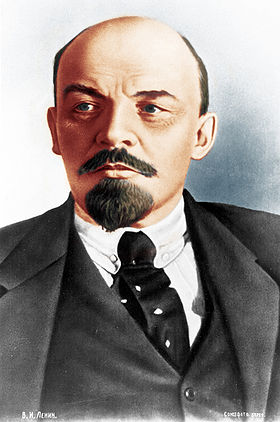 Война, унесшая миллионы жизней с одной стороны вызывала в обществе массовое недовольство, с другой – научила мирных людей обращаться с оружием.В обществе были необычайно популярны идеи марксизма. Самая революционная партия большевиков пользовалась понятными народу лозунгами, она была самой организованной и целеустремленной. Нельзя не отметить и личность самого руководителя большевистской партии – В.И. Ленина. Именно благодаря его расчетливости и умению убеждать.В итоге  Октябрьское вооруженное восстание одержало победу в Петрограде  с большей легкостью, чем Февральская революция, и почти  бескровно именно в результате  сочетания всех названных выше факторов. Ее результатом явилось возникновение Советского государства.Если Февральская революция 1917 года была явлением стихийным, то Октябрьская революция была тщательно спланирована и подготовлена. Чтобы она закончилась успешно для большевиков она должна была произойти в строго определенное время.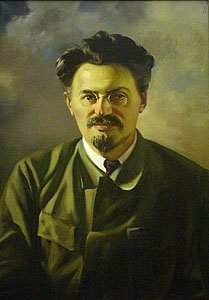 Вот что писал об этом один из идеологов большевистской партии Л. Троцкий.«Если б в Петербурге не было ни Ленина, ни меня, не было бы и Октябрьской революции; руководство большевисткой партии помешало бы ей совершиться…»         Л. Д. Троцкий «Дневники и письма».Как мы видим из слов Троцкого многие из руководства большевистской партии были не согласны с необходимостью революционных действий, более того, они были против революции. Здесь проявляется действие антропологического детерминизма – человеческого фактора в истории. Во многом благодаря позиции В.И. Ленина революция совершилась. Он сумел не только просчитать идеальный момент для нее, но и убедить в необходимости решительных действий своих однопартийцев.«24 октября будет слишком рано действовать — для восстания нужна всероссийская основа, а 24 не все ещё делегаты на съезд приедут. С другой стороны, 26 октября будет слишком поздно действовать: к этому времени съезд организуется. Мы должны действовать 25 октября — в день открытия съезда, так, чтобы сказать ему — вот власть…»               В. И. Ленин из выступления 21 октября на совещании ЦК партии Октябрьская революция – событие неоднозначное, которое оценивается как величайшее зло ХХ века и как мощный прорыв в борьбе за права рабочих. Она изменила на долгие годы не только историю нашей страны, но и всего мира. Долгое время не было однозначного названия этого события. Название «Октябрьский переворот» использовалось первые 10 лет большевиками и в капиталистических странах. Только большевики использовали этот термин, чтобы показать все эпохальность и значимость события, а в капиталистических странах – с целью указать на незаконность этого события.Название «Великая Октябрьская Социалистическая революция» стало официальным в нашей стране после 1927 г.Ход революции10 октября состоялось заседание ЦК РСДРП(б), на котором Ленин доказывал, что обстановка в данное время наиболее благоприятна для захвата власти.16 октября на расширенном заседании ЦК РСДРП(б), представителей Советов и профсоюзов было одобрено решение о подготовке к восстанию. Был создан Военнореволюционный комитет – штаб для подготовки восстания.24 октября (6 ноября) произошел Открытый разрыв Совета с Временным правительством, которое приказывает опечатать типографию большевистских газет и вызывает в Петроград военные подкрепления. Большевики срывают печати и в течение дня не дают верным правительству войскам развести мосты. Начинается восстание, руководство которым осуществляется из здания Смольного института. В ночь с 24 на 25 октября  красногвардейцы, матросы и солдаты, вставшие на сторону большевиков, без особого труда занимают важнейшие пункты города. Ленин приходит в Смольный, где должен начаться II Всероссийский съезд Советов рабочих и солдатских депутатов, министры собираются в Зимнем дворце, Керенский бежит из столицы за подкреплениями.25 октября Восставшие овладевают почти всей столицей, кроме Зимнего дворца. Военно-революционный комитет объявляет о низложении Временного правительства и именем Совета берет власть в свои руки.В 10 часов утра Военно-революционный комитет выпустил воззвание «К гражданам России!». «Государственная власть, — сообщалось в нём, — перешла в руки органа Петроградского Совета рабочих и солдатских депутатов, Военно-революционного комитета, стоящего во главе петроградского пролетариата и гарнизона. Дело, за которое боролся народ: немедленное предложение демократического мира, отмена помещичьей собственности на землю, рабочий контроль над производством, создание Советского правительства — это дело обеспечено».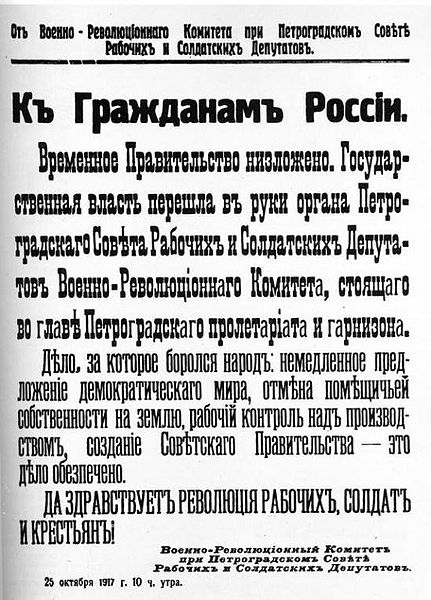 26 октября (8 ноября) вооружёнными рабочими, солдатами петроградского гарнизона и матросами Балтийского флота во главе с Владимиром Антоновым-Овсеенко был взят Зимний дворец и арестовано Временное правительство.В Петрограде переход власти в новые руки был осуществлен относительно бескровно. В Москве же на протяжении нескольких дней происходили кровопролитные бои за Кремль, который переходи из рук в руки.Формирование нового правительства. Первые мероприятия большевиков.Получив руководство съездом, большевики изменили план его работы. Его основной задачей  должен  был  стать  анализ  подготовки  к  Учредительному  собранию.  Вместо  этого большевики по своей инициативе арестовали Временное правительство и объявили съезд новой властью. Это вызвало недовольство меньшевиков и эсеров, которые покинули зал заседаний, что большевиков вполне устраивало.Съезд избрал высший орган Советской власти — Всероссийский Центральный Исполнительный Комитет (ВЦИК) (председатель — Л. Б. Каменев, с 8 (21) ноября — Я. М. Свердлов); постановив при этом, что ВЦИК должен быть пополнен представителями крестьянских Советов, армейских организаций и групп, покинувших съезд 25 октября. Наконец, съезд сформировал правительство — Совет народных комиссаров (СНК) во главе с В.И. Лениным. В состав ВЦИК вошли 62 большевика, 29 левых эсеров,  6  социал-демократов  интернационалистов,  3  украинских  социалиста  и  1  эсер-максималист – всего 101 человек. Совнарком состоял из 13 комиссариатов: внутренних дел, земледелия, по военным и морским делам, торговли и промышленности, народного просвещения, финансов, иностранных дел, юстиции, продовольствия, почт и телеграфов, по делам национальностей, путей сообщения. По мере появления новых проблем, создавались новые наркоматы.Съезды Советов и ВЦИК не были постоянно действующими органами власти, ими стал Совет народных комиссаров.Первые послереволюционные меры большевиковБольшевики решили учесть ошибки Временного правительства и дать народу то, что требовал, но что не решалось дать Временное правительство. Вечером 26 октября (8 ноября), на втором своём заседании, Съезд принял ряд законов: декрет о мире, декрет о земле, декрет об отмене смертной казни. Согласно Декрету о мире воюющим странам и народам предлагалось немедленно приступить к переговорам о заключении всеобщего демократического мира без аннексий и контрибуций. Декрет о земле конфисковал все земли, недра, леса и воды, помещичья земля была конфискована, крестьяне получали свыше 150 млн. га. Земля делилась по  трудовой и потребительской норме. Право частной собственности на землю отменяется навсегда. Право пользования землею получают все граждане (без различия пола) Российского государства, желающие обрабатывать ее своим трудом, при помощи своей семьи, или в товариществе, и только до той поры, пока они в силах ее обрабатывать. Наемный труд не допускается. Крестьяне освобождались от уплаты долгов банкам и помещикам и за аренду земли. Согласно декрету об отмене смертной казни Восстановленная Керенским смертная казнь на фронте отменяется. На фронте восстановляется полная свобода агитации. Все солдаты и офицеры - революционеры, находящиеся под арестом по так называемым "политическим преступлениям", освобождаются немедленно.Декретом о рабочем контроле на производстве все предприятия были национализированы, на них вводился рабочий контроль за правильным использованием сырья и ресурсов.2 ноября была опубликована Декларация прав народов России, в которой провозглашалось право народов на самоопределение вплоть до образования собственных государств.Все политические партии, кроме большевиков и левых эсеров были запрещены.11 ноября для охраны общественного порядка были организована рабоче-крестьянская милиция.В декабре создана Всероссийская чрезвычайная комиссия для борьбы с контрреволюцией (ВЧК), которая обладала неограниченными полномочиями. Во главе ВЧК встал Ф.Э.Дзержинский.26 января 1918 года декретом Совета Народных комиссаров РСФСР был введен новый стиль. Последним днем старого стиля стал 31 января 1918 года, а следующий день был не 1, а 14 февраля. Православная церковь обсуждала это решение на Поместном соборе в 1917 -1918 года и в конечном итоге не приняла новый стиль и продолжает отмечать свои праздники по старому стилю, поэтому, например, мы отмечаем Рождество не 25 декабря, а 7 января.Были приняты декреты о создание Красной армии и Красного флота.Наконец, итогом создания новой политической системы стало принятие новой Конституции 10 июля 1918 года.  В ней были определены основные права и обязанности граждан. Избирательных прав не имели священнослужители, офицеры царской армии, частные торговцы. Конституция отражала интересы партии большевиков.Внешняя политика3 декабря в Брест-Литовске было подписано перемирие между советской делегацией и Германией. В.И. Ленин был сторонником заключения мира на любых условиях. В большевистской парии были и иные точки зрения. Но после удачного наступления германских войск 3 марта 1918 года  в Брест-Литовске был подписан сепаратный мирный договор. Россия теряла огромные территории Украину, Финляндию, Прибалтику. Закавказье. Ноябрьская революция в Германии позволила Советскому правительству разорвать Брестский мир и вернуть себе часть территорий.Однако сепаратный мир, заключенный Советской Россией был негативно воспринят странами Антанты. Черчилль призвал «задушить большевизм в зародыше». На Версальской конференции было принято решение «оказать помощь России». Необходимо учесть, что Россия в то время существовала не одна. Была Российская империя, была Россия Временного правительства, выступавшие за участие России в Первой мировой войне до победного конца; и была Советска Россия, которая вышла из войны, позволив тем самым Германии воевать еще длительный срок. Помощь должна была быть оказана не большевистской России, а ее противникам. Результатом этой помощи стала иностранная интервенция, отяготившая гражданскую войну в России 1918 -1922 годов.Гражданская война и политика «военного коммунизма»«Гражданская война в России» - это по определению академика Ю. А. Полякова, «вооруженная борьба между различными группами населения, имевшая в своей основе глубокие социальные, национальные и политические противоречия», которая первоначально имела локальный, а затем приобрела общенациональный масштаб.Основные причины Гражданской войны в России:- Изменение характера политической власти - свержение большевиками Временного правительства и установление Советской власти;- Отказ большевиков от идеи однородного социалистического правительства и принципа парламентаризма (разгон Учредительного собрания); создание однопартийной политической системы; установление диктатуры пролетариата.- Несоответствие целей по преобразованию общества с методами их достижения;- Национализация всей земли, конфискация помещичьих земель;- Национализация промышленности, ликвидация товарно-денежных отношений;Иностранная военная интервенция была также обусловлена рядом факторов:- непризнанием капиталистическими государствами новой формы политической власти в России;- непринятием большевистского лозунга мировой революции и стремление помочь свергнутым классам;- недовольством нарушением Россией союзнических обязательств и выходом ее из войны;- протестом против национализации иностранной собственности и отказом от выплаты иностранных долгов;- собственными экономическими и геополитическими интересами, направленными на ослабление России и отторжение от нее некоторых территорий. В декабре 1917 г. мировые державы фактически разделили Россию на зоны интересов. Составной частью интервенции явилась военно-экономическая блокада России, установленная Антантой после окончания первой мировой войны в ноябре 1918 г.Этапы Гражданской войны:1-й - начало Гражданской войны и военной интервенции Антанты (май-ноябрь 1918 г);2-й - усиление и провал прямой интервенции Антанты (ноябрь 1918 г. - март 1919 г.);3-й - этап решающих битв (весна 1919 г. - начало 1920 г.);4-й - советско-польская война и разгром воск Врангеля(1920 г.).Весной 1918 г. в Мурманске и Архангельске высадились английские, американские и французские войска. В пределы Дальнего Востока вторглись японцы, во Владивостоке высадились англичане и американцы - началась интервенция.25 мая 1918 г. произошло восстание 45 -тысячного чехословацкого корпуса, который перебрасывался во Владивосток для дальнейшей отправки во Францию. Хорошо вооруженный и укомплектованный корпус растянулся от Волги до Урала. В условиях разложившейся российской армии он стал единственной реальной силой на тот момент. Поддержанный эсерами и белогвардейцами корпус выдвинул требования свержения большевиков и созыва Учредительного собрания.На Юге была образована Добровольческая армия генерала А. И. Деникина, которая нанесла поражение Советам на Северном Кавказе. Войска П.Н. Краснова подошли к Царицину, на Урале казаки генерала А. А. Дутова захватилди Оренбург. В ноябре - декабре 1918 г. в Батуми и Новороссийске высадился английский десант, французы оккупировали Одессу.В этих критических условиях большевикам удалось создать боеспособную армию за счет мобилизации людей и ресурсов и привлечение военных специалистов царской армии.К осени 1918 г. Красная Армия освободила города Самару, Симбирск, Казань и Царицин.Значительное влияние на ход Гражданской войны оказала революция в Германии. Признав свое поражение в Первой мировой войне, Германия согласилась аннулировать Брестский мирный договор и вывела свои войска с территории Украины, Белоруссии и Прибалтики.Антанта стала выводить свои войска, оказывая белогвардейцам лишь материальную помощь.К апрелю 1919 г. Красной Армии удалось остановить войска генерала А. В. Колчака. Загнанные вглубь Сибири, они были разгромлены к началу 1920 года.Летом 1919 г. генерал Деникин, захватив Украину, двинулся к Москве и подошел к Туле. На южном фронте сосредоточились войска Первой конной армии под командованием М.В. Фрунзе и латышские стрелки. Весной 1920 г. под Новороссийском «красные» разгромили белогвардейцев.На севере страны против Советов вели боевые действия войска генерала Н.Н. Юденича. Весной и осенью 1919 г. они предприняли две безуспешные попытки захватить Петроград.В апреле 1920 г. начался конфликт Советской России с Польшей. В мае 1920 г. поляки захватили Киев. Войска Западного и Юго-Западного фронтов предприняли наступление, но добиться окончательной победы не удалось.Сознавая невозможность продолжения войны, в марте 1921 г. стороны подписали мирный договор.Завершилась война разгромом генерала П. Н. Врангеля, который возглавил остатки деникинских войск в Крыму. В 1920 г. она была образовалась Дальневосточная республика, к 1922 г. она была окончательно освобождена от японцев.Причины победы большевиков: создание боеспособной армии, отсутствие общего командования у белых, поддержка Советской России со стороны рабочих движений и компартий зарубежных стран.Одной из причин победы советской власти в Гражданской войне явилось проведение политики «военного коммунизма» в тылу, предпосылками которого стали:- чрезвычайно тяжелая обстановка, сложившаяся в стране после захвата власти большевиками: голод, Гражданская война, дезорганизация промышленности и т. д. Все это требовало проведения экстраординарных мер для организации победы над внутренними и внешними врагами;- использование опыта государственного управления экономикой, имевшегося как в царской России, так и в других странах;- утопические представления большевиков о возможности непосредственного перехода к безрыночным социалистическим отношениям с помощью диктатуры пролетариата;- надежды на мировую революцию, которой приносились в жертву непосредственные интересы России и русского народа.Политика «военного коммунизма» - это комплекс чрезвычайных мер, призванных укрепить власть большевиков в годы Гражданской войны, а главное обеспечить согласно их представлениям непосредственное строительство нового социалистического общества в условиях ожидания мировой пролетарской революции.Основные элементы политики «военного коммунизма»:- централизация и национализация промышленности (крупной - зимой 1918 г., средней и мелкой - с лета 1918 г.);- утверждение политики продовольственной диктатуры (переход от системы продотрядов и комбедов к продразверстке с января 1919 г., а также насаждение коммун-совхозов;- полное официальное запрещение свободы торговли, устранение безрыночных отношений между городом и деревней;- натурализация хозяйственных отношений (государственное распределение продуктов сельского хозяйства и промышленности по классовому принципу);- уравнительность в системе оплаты труда, бесплатное пользование коммунальными услугами, жильем, и пр.;- введение трудовой повинности и «милитаризация» труда; в 1920 г. создаются трудовые армии;- установление монопартийной диктатуры с июля 1918 г., фактическое подчинение Советов на местах власти парткомов;- абсолютизация насилия и чрезвычайных мер в хозяйственной и политической сферах жизни общества.Среди итогов Гражданской войны и политики "военного коммунизма" необходимо отметить следующее:- огромные потери в живой силе и в территории (Польша, Финляндия, Прибалтика, Западная Украина, Западная Белоруссия, Бессарабия). Погибло 8 млн. человек, около 2 млн., в основном представители духовной элиты, эмигрировали;- разрушение экономики: в 7 раз по сравнению с 1913 г. сократилось промышленное производство, на 40% сельскохозяйственное. Причинами такого положения стали как военные действия, так и политика централизации, национализация, продразверстка, свертывание рыночных отношений;- рост недовольства крестьян, которые в годы Гражданской войны из двух зол (продразверстка или реставрация старых порядков) выбрали наименьшее, но после окончания поднялись на борьбу против Советской власти (восстания в Сибири, на Тамбовщине, Украине; Кронштадский мятеж);- рабочий класс оказался отчужденным от власти: Советы превратились в прикрытие для однопартийной диктатуры;- сложились политические и идейные предпосылки для объединения Советских республик;- начинается процесс перерождения партии, в которую, в результате превращения ее в единственную и правящую, стремятся попасть различного рода проходимцы. Перерождение претерпевает и социалистическая идея: вместо принципа общественной собственности утверждается государственная собственность; вместо демократии - диктатура; вместо идеи всестороннего развития личности - ее поглощение коллективом.Задания. І Ответить на вопросы.1. Перечислите основные причины совершения Февральской революции?2. Основные события и результаты Февральской буржуазной революции?3. Раскройте сущность политического кризиса власти накануне Февральской революции.4. К каким демократическим завоеваниям в России привела победа революции?5. Почему мятеж во главе с Корниловым потерпел поражение?6. Что такое диктатура пролетариата? Каковы были ее основные функции в Советском государстве?7. Назовите основные причины выступления крестьянства против большевиков к концу Гражданской войны.8. В чем заключались доктринальные (теоретические) основы политики «военного коммунизма»?ІІ. Написать сообщение на тему  «Три кризиса временного правительства»